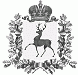 АДМИНИСТРАЦИЯ РАБОЧЕГО ПОСЁЛКА ШАРАНГАШАРАНГСКОГО МУНИЦИПАЛЬНОГО РАЙОНАНИЖЕГОРОДСКОЙ ОБЛАСТИПОСТАНОВЛЕНИЕот 31.05.2021							N140Об утверждении муниципальной программы«Инвестиционная программа рабочего поселка Шаранга Шарангского муниципального района Нижегородской области на 2021-2023 годы»        В целях создания комфортной среды проживания и жизнедеятельности для человека, которая обеспечивает высокое качество жизни в целом, администрация рабочего посёлка Шаранга Шарангского муниципального района Нижегородской области  п о с т а н о в л я е т:            1. Утвердить муниципальную программу«Инвестиционная программа рабочего поселка Шаранга Шарангского муниципального района Нижегородской области  на 2021-2023 годы» согласно приложению.            2. Обнародовать настоящее постановление в порядке, установленном Уставом рабочего поселка Шаранга Шарангского муниципального района Нижегородской области и разместить на официальном сайте администрации Шарангского муниципального района Нижегородской области в информационно-телекоммуникационной сети «Интернет».           3.  Настоящее постановление вступает в силу со дня его обнародования.           4.  Контроль за исполнением постановления оставляю за собой.Глава администрации	С.В.КраевУтвержденпостановлением администрации рабочего поселка Шаранга Шарангского района Нижегородской областиот 31.05.2021 №140Муниципальная программа«Инвестиционная программа рабочего поселка Шаранга Шарангского муниципального района Нижегородской области на 2021-2023 годы»ПАСПОРТ Муниципальной программы «Инвестиционная программа  рабочего поселка Шаранга Шарангского муниципального района Нижегородской области  на 2021-2023 годы»( далее — Программа)1. Содержание проблемыПрограмма включает в себя комплекс мероприятий (строительство и реконструкцию объектов социальной и инженерной инфраструктуры,  повышающих обеспеченность населения рабочего поселка Шаранга Шарангского муниципального района Нижегородской области объектами социальной и коммунальной инфраструктуры.На основании анализа уровня обеспеченности рабочего поселка Шаранга Шарангского муниципального района Нижегородской области основными видами объектов социальной и инженерной инфраструктуры выявлена следующая проблема:объекты социальной и инженерной инфраструктуры на территории района имеют высокую степень физического и морального износа;недостаточный уровень обеспеченности объектами социальной и инженерной инфраструктуры и их неравномерность размещения на территории района. Решение обозначенных проблем является острой необходимостью для дальнейшего развития района и повышения качества жизни населения.2. Цель и задачи ПрограммыГлавной целью реализации Программы является создание материальной базы развития социальной и инженерной инфраструктуры для обеспечения решения главной цели — повышение качества жизни населения рабочего поселка Шаранга Шарангского муниципального района Нижегородской области. Для достижения поставленной цели необходимо решение следующих задач:1.Повышение уровня обеспеченности объектами социальной и инженерной инфраструктуры населения рабочего поселка Шаранга Шарангского муниципального района Нижегородской области.2.Повышение обеспеченности объектов социальной инфраструктуры инженерными коммуникациями, уровня благоустройства жилья.3. Сроки реализации Программы Действие Программы предусмотрено на период 2021 — 2023 годы. Программа реализуется в один этап.4. Механизм реализации ПрограммыМуниципальным заказчиком - координатором Программы является администрация рабочего поселка Шаранга Шарангского муниципального района Нижегородской области.Муниципальный заказчик объектов Программы вправе передать функции строительного контроля специализированным лицензированным организациям, отобранным на конкурсной основе или на основе нормативных правовых актов Нижегородской области в соответствии с действующим законодательством.5. Ресурсное обеспечение Программы Программа предполагает финансирование за счет средств бюджетов всех уровней, в том числе по годам и источникам финансирования:При разработке Программы учитывались все возможные источники финансирования объектов и мероприятий, в том числе с учетом финансирования из областного бюджета, при условии включения в государственные программы Нижегородской области.6. Результаты реализации Программы Результатом реализации Программы будет увеличение оснащенности рабочего поселка Шаранга Шарангского муниципального района Нижегородской области объектами социальной и инженерной инфраструктуры, повышение уровня благоустройства и качества жизни. В период реализации Программы будет введено в действие 2 объекта :- Благоустройство территории школьного сквера (ремонт тротуаров) в р.п.Шаранга-Благоустройство территории детского развлекательного комплекса "Лукоморье" с обустройством игровой площадки в р.п.Шаранга7. Система организации контроля за исполнением ПрограммыКонтроль за исполнением Программы осуществляет администрация рабочего поселка Шаранга Шарангского муниципального района Нижегородской области.8.Программные мероприятияПрограммные мероприятия изложены в Приложении к Программе.Приложение к муниципальной программе «Инвестиционная программа рабочего поселка Шаранга Шарангского муниципального района Нижегородской области на 2021-2023 годы»Программные мероприятияНаименование программыМуниципальная программа «Инвестиционная программа рабочего поселка Шаранга Шарангского муниципального района Нижегородской области  на 2021-2023 годы»Основание для разработки программыПостановление администрации Шарангского района от 01.10.2020 г. № 400 «Об утверждении муниципальной программы «Инвестиционная программа Шарангского муниципального района  Нижегородской области на 2021-2023 годы».Заказчик ПрограммыАдминистрация рабочего поселка Шаранга Шарангского муниципального района Нижегородской областиРазработчик ПрограммыАдминистрация рабочего поселка Шаранга Шарангского муниципального района Нижегородской областиИсполнитель ПрограммыАдминистрация рабочего поселка Шаранга Шарангского муниципального района Нижегородской области Цель ПрограммыСоздание материальной базы развития социальной и инженерной инфраструктуры для обеспечения решения главной цели — повышение качества жизни населения рабочего поселка Шаранга Шарангского муниципального района Нижегородской области Задачи Программы1.Повышение уровня обеспеченности объектами социальной и инженерной инфраструктуры населения рабочего поселка Шаранга Шарангского муниципального района Нижегородской области.2.Повышение обеспеченности объектов социальной инфраструктуры инженерными коммуникациями.Срок реализации Программы2021-2023 годы, программа реализуется в один этапПредполагаемые объемы и источники финансирования ПрограммыПредполагаемый объем финансирования Программы, в том числе по годам и источникам финансирования: тыс.руб.Система организации контроля за исполнением ПрограммыКонтроль за исполнением Программы осуществляет администрация рабочего поселка Шаранга Шарангского муниципального района Нижегородской областиИндикаторы достижения целей ПрограммыРеализация мероприятий направлена на достижение целей и задач, предусмотренных в муниципальных программах рабочего поселка Шаранга Шарангского муниципального района Нижегородской областиОжидаемый конечный результат1. Максимальное завершение строительства объектов с высокой степенью готовности.2. В период реализации Программы будет введено в действие 2 объекта:- 2 объекта благоустройстваИсточники финансирования202120222023Федеральный бюджет 3182,100Областной бюджет 132,6 00Местный бюджет1603,45900Итого4918,15900№ п/пНаименование мероприятияСрок реализации2021 г. предполагаемый объем финансирования по источникам2021 г. предполагаемый объем финансирования по источникам2021 г. предполагаемый объем финансирования по источникам2021 г. предполагаемый объем финансирования по источникам2022 г. предполагаемый объем финансирования по источникам2022 г. предполагаемый объем финансирования по источникам2022 г. предполагаемый объем финансирования по источникам2022 г. предполагаемый объем финансирования по источникам2022 г. предполагаемый объем финансирования по источникам2022 г. предполагаемый объем финансирования по источникам2023 г. предполагаемый объем финансирования по источникам2023 г. предполагаемый объем финансирования по источникам2023 г. предполагаемый объем финансирования по источникам2023 г. предполагаемый объем финансирования по источникам2023 г. предполагаемый объем финансирования по источникам№ п/пНаименование мероприятияСрок реализациивсегов том числев том числев том числевсеговсегов том числев том числев том числев том числевсегов том числев том числев том числев том числе№ п/пНаименование мероприятияСрок реализациивсегофедеральный бюджетобластной бюджетместный бюджетпрочие источникивсегофедеральный бюджетобластной бюджетместный бюджетпрочие источникивсегофедеральный бюджетобластной бюджетместный бюджетпрочие источники1234567891011121314151617181.Благоустройство1.Благоустройство1.Благоустройство4918,1593182,1132,61603,4591.1Благоустройство территории школьного сквера (ремонт тротуаров) в р.п.Шаранга20212 324,7191504,14062,649757,9301.2Благоустройство территории детского развлекательного комплекса "Лукоморье" с обустройством игровой площадки в р.п.Шаранга20212 593,4401677,96069,951845,529Всего по инвестиционной программе4918,1593182,1132,61603,459